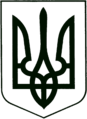  УКРАЇНА
          МОГИЛІВ-ПОДІЛЬСЬКА МІСЬКА РАДА
        ВІННИЦЬКОЇ ОБЛАСТІ   Р І Ш Е Н Н Я  №275Про затвердження рішень виконавчого комітетуМогилів-Подільської міської радиКеруючись ст. 26 Закону України «Про місцеве самоврядування в Україні», рішенням 8 сесії Могилів-Подільської міської ради 7 скликання від 26.04.2016р. №149 «Про делегування повноважень по передачі багатоквартирних житлових будинків з балансу МКП «Житловокомунгосп» на баланс ОСББ виконавчому комітету Могилів-Подільської міської ради», - міська рада ВИРІШИЛА:Затвердити рішення виконавчого комітету Могилів-Подільської міської ради:від 28.07.2016р. № 232 «Про передачу безоплатно з балансу на баланс багатоквартирного житлового будинку № 13 по вул. Вірменській в   м. Могилеві-Подільському»;від 06.09.2016р. № 286 «Про передачу безоплатно з балансу на баланс багатоквартирного житлового будинку № 46 по вул. Ставиській в  м. Могилеві-Подільському»;від 06.09.2016р. № 287 «Про передачу безоплатно з балансу на баланс багатоквартирного житлового будинку № 16 по вул. Дністровській в м. Могилеві-Подільському»;06.09.2016р. № 288 «Про передачу безоплатно з балансу на баланс багатоквартирного житлового будинку № 17 по вул. Київській в      м. Могилеві-Подільському».Контроль за виконанням даного рішення покласти на секретаря міської ради, в. о. першого заступника міського голови Гоцуляка М.В. та на постійну комісію з питань бюджету, економіки, промисловості та комунальної власності (Рижикова В.І.).       Міський голова                                                                 П. Бровко         Від 25.10.2016 р.10 сесії7 скликання